Hallo, meine Lieben! Wie geht's? Tako, teden je naokrog. Spet je čas za nemščino.Danes si bomo pogledali, kaj vse počnemo v šoli (kadar smo tam) ali kaj zdaj, v času pandemije, delamo doma. No ja, doma tudi spimo in lenarimo, česar v šoli v normalnem primeru ne delamo  Gre torej za to, da se naučimo povedati, kaj vse počnemo, ko se učimo, OK?Navodila za samostojno učenje pri izbirnem predmetu NEMŠČINA za 5. razredDatum: sreda, 1. 4. 2020Učna ura: Kaj delamo v šoli1. Kakšno vprašanje: kaj delamo v šoli?! Ja, učimo se, seveda! Ampak kaj pri tem vse počnemo?Odpri power point z naslovom verben-in-der-schule2. Was machen wir in der Schule? (Kaj delamo v šoli?)V šolski zvezek napiši ta naslov, potem pa si najprej oglej prosojnico za prosojnico na power pointu. Vzemi si čas: oglej si sliko in nemško besedo, ki se pojavi ob njej, potem jo zapiši v zvezek (po nemško in po slovensko)Prepoznaš vse pomene besed? Naj malo pomagam.Kaj je razlika med: zeichnen in malen?                     zeichnen = risati               malen = barvati ali slikati                     turnen = telovaditi                    ablegen = odložiti (npr. die Jacke ablegen = odložiti jakno)Tako zapiši vse besede do prosojnice št. 21.3. UtrjevanjePreden začneš s stavki v drugem delu power pointa (od št. 21 dalje), kaj počnemo pri posameznih predmetih, se vrni na začetek in klikaj tako, da se ti najprej pojavi slika, potem pomisli in poskusi sam/-a povedati besedo. Če se ne moreš spomniti, klikni, da se ti pokaže beseda. To lahko narediš tudi dvakrat ali večkrat, da si čim več zapomniš4. Nadaljuj z zapisom pri prosojnici št. 21.Kaj delamo pri posameznih predmetih? Was machen wir in Mathe? (Kaj delamo pri matematiki?)- prepiši vprašanje in oblikuj odgovor, tako da namesto slik zapišeš ustrezno besedo.- teh šest povedi v zvezku poslikaj in mi jih pošlji na moj naslov – danes do večera(če imaš preveč drugega dela, lahko to narediš tudi čez vikend in mi pošlješ v ponedeljek)5. Presenečenje …!Končno spet lahko igraš kahoot!!! V »play kahoot« v brskalniku vtipkaj GAME PIN 0275914779 in igraj. Viel Spaß!!!Einen schönen Tag … und bis morgen!deine Deutschlehrerin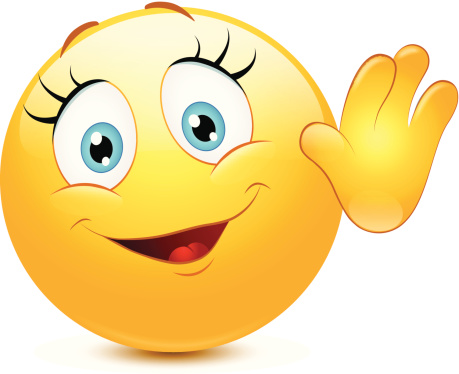 